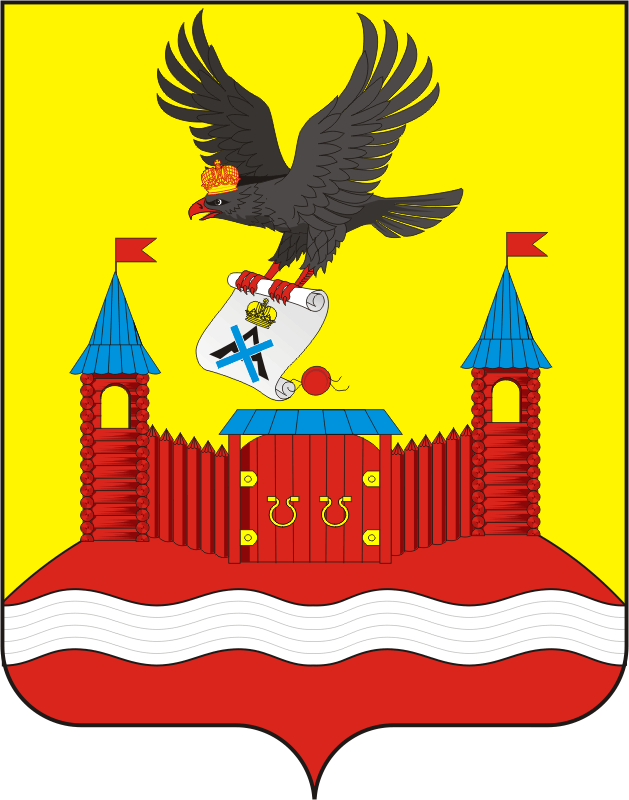 АДМИНИСТРАЦИЯ НОВОЧЕРКАССКОГО СЕЛЬСОВЕТАСАРАКТАШСКОГО РАЙОНА ОРЕНБУРГСКОЙ ОБЛАСТИП О С Т А Н О В Л Е Н И Е07.11.2023                             с. Новочеркасск                                       № 77 - пОб утверждении предварительных  итоговсоциально – экономического развития за 2023 годи прогноза социально-экономического развитияадминистрации  муниципального образования Новочеркасский сельсовет Саракташского района Оренбургской области  на 2024 год и плановый период 2025-2026 гг. Руководствуясь статьями 169, 173 Бюджетного Кодекса Российской Федерации, пунктом 17 разделом 3 Положения о бюджетном процессе  в  муниципальном образовании  Новочеркасский сельсовет Саракташского района Оренбургской области от 27.12.2016 г. № 60 1. 	Утвердить предварительные  итоги социально – экономического развития администрации  муниципального образования Новочеркасский сельсовет Саракташского района Оренбургской области за 2023 год (Приложение 1);2. Утвердить прогноз социально-экономического развития администрации  муниципального образования Новочеркасский сельсовет Саракташского района Оренбургской области на период 2024 год и плановый период 2025-2026 гг. (Приложение 2,3)3. Обнародовать настоящее постановление и разместить на официальном сайте муниципального образования Новочеркасский сельсовет.4. Контроль за исполнением настоящего постановления оставляю за собой.5. Постановление вступает в силу со дня его подписания.Глава сельсовета                                                                           Н.Ф. Суюндуков Разослано: прокурору района, финансовый отдел администрации Саракташского района, официальный сайт, в дело.Приложение № 1             к постановлению администрацииНовочеркасского сельсовета                                                                                        от 07.11.2023 № 77-пПредварительные итогисоциально - экономического развитияадминистрации муниципального образования Новочеркасский  сельсовет Саракташского района Оренбургской области за 2023 годПредварительные итоги социально - экономического развития администрации муниципального образования Новочеркасский сельсовет Саракташского района Оренбургской области за 2023 год.          План социально - экономического развития администрации муниципального образования Новочеркасский сельсовет Саракташского района Оренбургской области на 2023 год, направлен на повышение уровня и качества жизни населения через осуществление полномочий по решению вопросов местного значения в соответствии с Федеральным законом от 06.10.2003 № 131-ФЗ «Об общих принципах организации местного самоуправления в РФ», разработан в соответствии с прогнозом социально-экономического развития территории.                                                                                                     Бюджетная и налоговая политика. Поступление  налогов за 10 месяцев 2023 года (руб.)Выполнение плана по собственным доходам ожидается на уровне 100 %.Инвестиционная политика.Основными задачами инвестиционной политики является создание условий для развития инвестиционной деятельности, мобилизации имеющихся и привлечении инвестиционных ресурсов.На территории поселения осуществляют свою деятельность,  9 индивидуальных предпринимателей. Сфера деятельности  ИП направлена на предоставление услуг в сфере торговли. ДемографияНа территории сельсовета проживает 2872 человек. Численность населения в трудоспособном возрасте по состоянию на 01.01.2023 года составляет 1593 человек, число домовладений 1057, число населённых пунктов 6. Социальная поддержка населенияОказана помощь социальным работникам за  нуждающимися в уходе  гражданами. Работа с семьями  направлена на: формирование здорового образа жизни и профилактику алкоголизма, трудоустройства родителей и занятость детей в весенне-летний период. Ежегодно проводятся мероприятия  посвященные дню пожилого человека, дню инвалидов. Кадровая политика, занятость.Систематически обновляется  банк  данных  о рынке труда на территории поселения; Ведется организация временных работ для безработных и ищущих работу граждан, трудовых бригад для несовершеннолетних. Виды выполняемых работ - самые разнообразные:уборка территории от бытового мусора,благоустройствоочистка дорог от снега.Молодёжная политикаПриоритетные направления молодёжной политики включают в себя: работу с молодыми семьями; профилактику  табак курения,  алкоголизма, наркомании в молодежной среде;Патриотическое воспитание молодёжи осуществляется через:библиотека с. Островное, библиотека с. Красногор, библиотека с.Новочеркасск, сельские дома культуры, участие молодежи в подготовке и проведении мероприятий посвященных: празднованию международного женского дня  8 марта, дня защиты детей, дня пожилых людей, дня защитника Отечества, дня афганцев, дня матери. В прогнозируемом периоде основными приоритетами культурной политики по-прежнему останутся обеспечение единства культурного пространства и доступности культурных ценностей широким слоям населения, сохранение культурного наследия и развитие культурного потенциала  поселения .   Вопросы местного значенияПо разделу жилищное хозяйство за 10 месяцев 2023 года работы выполнены на 99,73 %  .По разделу благоустройство за 10 месяцев 2023 года работы выполнены на 100 % (высадка деревьев, кустарников, цветов, устройство новых цветочных клумб, приобретение посадочного материала, уборка территорий от мусора, выкос сорной и карантинной растительности); По разделу дорожное хозяйство (дорожные фонды) работы выполнены на 64,84 %.Муниципальная служба и местное самоуправлениеВ органы местного самоуправления за 10 месяцев 2023 года  по различным вопросам обратились  7  граждан. Принято   96   постановлений,  30 распоряжений по вопросам основной деятельности, состоялись  заседания Совета депутатов, на которых принято 32 решения, нотариальные действия осуществлялись в отношении   19  граждан, активно работает Совет ветеранов, Совет женщин, общественная инспекция по делам несовершеннолетних, общественный Совет по профилактике преступлений и правонарушений, административная комиссия, ТОСы.Приложение № 2                                                                                                                                                    к постановлению администрации Новочеркасского сельсовета07.11.2023 от  г № 77 - пПРОГНОЗ СОЦИАЛЬНО-ЭКОНОМИЧЕСКОГО РАЗВИТИЯ ТЕРРИТОРИИИ МУНИЦИПАЛЬНОГО ОБРАЗОВАНИЯ НОВОЧЕРКАССКИЙ  СЕЛЬСОВЕТ САРАКТАШСКОГО РАЙОНА ОРЕНБУРГСКОЙ ОБЛАСТИ НА 2024-2026 ГОДЫПриложение № 3                                                                                   к постановлению администрации Новочеркасский сельсовет                                                                                                                        от 07.11.2022 № 77 – пПояснительная запискак прогнозу социально-экономического развитиямуниципального образования Новочеркасский сельсоветСаракташского района Оренбургской области на период 2024 – 2026 годыБюджетная политика в поселении определена на среднесрочный трёхлетний период 2024-2025-2026 годы.  Для обеспечения финансирования предусмотренных расходов в бюджет поселения в 2024 году и на период до 2025-2026 года зачисляются в полном объеме земельный налог и налог на имущество физических лиц, а также федеральные регулирующие налоги по следующим нормативам:Налог на доходы физических  лиц -15 %Госпошлина – 100%; Аренда муниципального имущества- 100%;УСН – 10 %.Бюджетная и налоговая политика Поступление собственных доходов  в бюджет сельского поселения в 2024 году рассчитано в сумме 9 263,000 тыс. руб. на 2025 год и 2026 год  поступления доходов в бюджет сельского поселения рассчитан в сумме 9 638,000 тыс. руб. и 10 016,000 тыс. руб. соответственно.                                                           Налоговые  и неналоговые доходыВ раздел налоговых доходов бюджета муниципального образования Новочеркасский сельсовет  входят: 1. Налог на доходы физических лиц прогнозируются поступления на 2024г. в сумме 4 596,00 тыс. рублей, на . в сумме 4 794,00 тыс. рублей, на 2026г. в сумме 4 996,00 тыс. рублей.2. Налог, взимаемый в связи с применением упрощенной системы налогообложения прогнозируются поступления на 2024г. в сумме 230,0 тыс. рублей, на . в сумме 330,0 тыс. рублей, на 2026г. в сумме 430,0 тыс. рублей.3. Единый сельскохозяйственный налог планируется на 2024г. в сумме 150,0 тыс.руб. . в сумме 150,0 тыс.руб., 2026г. в сумме 150,0 тыс.руб.4. Акцизы по подакцизным товарам (продукции), производимым на территории Российской Федерации планируется на 2024г. в сумме 1691,00 тыс.руб. 2025г. в сумме 1728,00 тыс.руб.  2026г. в сумме 1793,00 тыс.руб.    5 .Налог на имущество физических лиц прогнозируются поступления на 2024г. в сумме 54,0 тыс. рублей, на 2025г. в сумме 54,0 тыс. рублей, на 2026г. в сумме 54,0 тыс. рублей.6.Земельный налог прогнозируются поступления:                      2024г.  по физическим лицам в сумме 2017,00 тыс. рублей                                  юридическим  лицам  в сумме 525,00 тыс. рублей                      2025г.  по физическим лицам в сумме 2057,00 тыс. рублей                         юридическим  лицам  в сумме 525,00 тыс. рублей                      2026г.  по физическим лицам в сумме 2057,00 тыс. рублей                         юридическим  лицам  в сумме 525,0 тыс. рублей6. Инициативные платежи, зачисляемые в бюджеты сельских поселений на 2024г. в сумме 00,00 тыс.руб. 2025г. в сумме 0,00 тыс.руб.  2026г. в сумме 0,00 тыс.руб.                                                                    Таблица № 1Налоговые и неналоговые доходы на 2024-2026 годыОбъем межбюджетных трансфертов, получаемых из других бюджетов бюджетной системы Российской Федерации.         Объем межбюджетных трансфертов, получаемых из других бюджетов бюджетной системы  Российской Федерации и распределение их по уровням бюджетной системы муниципального образования, составил в 2024-.г. 											(тыс. руб.)Источники финансирования дефицита бюджета планируются   в форме изменения остатка средств  на счете по учету средств  бюджета на 01 января  каждого года.Расходы  бюджета	Расходы  бюджета муниципального образования Новочеркасский сельсовет предусмотрены:в 2024 году в сумме 18 372,300 тыс. руб.;в 2025 году в сумме 17 516,500 тыс. руб.;в 2026 году в сумме 17 922,700 тыс. руб.;В проекте бюджета муниципального образования Новочеркасский сельсовет обеспечена реализация основных направлений, а  именно ориентация бюджета на среднесрочную перспективу на содействие социальному и экономическому развитию при безусловном учете критериев эффективности и результативности бюджетных расходов.Структура расходов бюджета муниципального образования Новочеркасский сельсовет сформирована с учетом изменений бюджетного законодательства и с учетом указаний о порядке применения бюджетной классификации Российской Федерации (приказ Министерства финансов Российской Федерации от 01.07.2013г. №65н).Формирование расходов бюджета  осуществлено в соответствии с расходными обязательствами муниципального образования Новочеркасский сельсовет, установленными законодательством Российской Федерации, Оренбургской области  и правовыми актами органов местного самоуправления, договорами и соглашениями, заключенными  сельской администрацией муниципального образования Новочеркасский сельсовет.Формирование проектировок расходов на 2024 год и плановый период 2025-.г. производились с учетом методических рекомендаций по формированию расходов к проекту бюджета муниципального образования Новочеркасский сельсовет на 2024 год и плановый период 2025-.г.Основные подходы к формированию расходов на заработную платуВ бюджете муниципального образования Новочеркасский сельсовет на 2024-2026 годы оплата труда лицам, замещающих муниципальные должности муниципальной службы рассчитана в соответствии  с разработанным положением об оплате труда, утвержденным  Решением Совета депутатов муниципального образования Новочеркасский сельсовет  Саракташского района Оренбургской области № 124 от 23.03.2023 г., оплата труда главы муниципального образования в соответствии  с разработанным положением об оплате труда, утвержденным  Решением Совета депутатов муниципального образования Новочеркасский сельсовет  Саракташского района Оренбургской области № 123 от 23.03.2023 г.Расходы на денежное вознаграждение лицам, исполняющие обязанности по техническому обеспечению деятельности органов местного самоуправления и работников обслуживающего персонала рассчитаны в соответствии с разработанным положением о порядке оплаты труда, утвержденным  постановлением администрации МО Новочеркасский сельсовет Саракташского района № 99-П от 01.10.2019г., с дополнениями и изменениями от 22.06.2020 № 62-п., от 15.01.2021 № 01-п.Расходы по разделу 0100 «Общегосударственные вопросы»По разделу 01 «Общегосударственные вопросы» отражаются расходы на функционирование органов местного самоуправления, а также финансирование других общегосударственных вопросов.Что составило: 2024 год – 6189,134 тыс.руб.2025 год – 5383,009 тыс.руб.2026 год – 5034,334 тыс.руб.Расходы по разделу 0200 «Национальная оборона»В разделе «Мобилизация и вневойсковая подготовка» запланированы расходы на выполнение полномочий по первичному воинскому учету  2024 год -  в сумме 338,500 тыс.руб2025 год -  в сумме 351,500 тыс.руб2026 год -  в сумме 366,700 тыс.рубРасходы по разделу 0300 «Национальная безопасность и правоохранительная деятельность»Расходы муниципального бюджета по разделу «Обеспечение пожарной безопасности» запланированы на содержание личного состава ДПК:2024 год – 250,00 тыс.руб;2025 год – 200,00 тыс.руб;2026 год - 200,00 тыс.руб;Расходы муниципального бюджета по подразделу «Другие вопросы в области национальной безопасности и правоохранительной деятельности» запланированы на содержание ДНД:2024 год - 10,0 тыс.руб;2025 год - 10,0 тыс.руб;2026 год -10,0 тыс.руб;Расходы по разделу 0400 «Национальная экономика»Расходы муниципального бюджета по разделу «Дорожное хозяйство» включают в себя расходы на содержание и ремонт, капитальный ремонт автодорог общего пользования и искусственных сооружений на них, что составило:2024г.- 1691,00 тыс.руб;2025г.- 1728,00 тыс.руб;2026г.- 1793,00 тыс.руб;Расходы по разделу 0500 «Жилищно-коммунальное хозяйство»2024г.- 2514,066 тыс.руб;2025г.- 2235,266 тыс.руб;2026г.- 2461,266 тыс.руб;В том числе: «Жилищное хозяйство» включают в себя расходы на оплату взносов на капитальный ремонт МКДЧто составило:2024г.- 50,0 тыс.руб;2025г.- 50,0 тыс.руб;2026г.- 50,0 тыс.руб; «Благоустройство» включают в себя расходы по благоустройству территории Новочеркасского сельсовета:2024г.- 2464,066 тыс.руб;2025г.- 2185,266 тыс.руб;2026г.- 2411,266 тыс.руб;Расходы по разделу 0800 «Культура, кинематография»Расходы муниципального бюджета по разделу «Культура» включают в себя расходы на обеспечение мероприятий, направленных на развитие культуры на территории Новочеркасского сельсовета и финансовое обеспечение части переданных полномочий по организации и обеспечению жителей услугами организации культуры и библиотечного обслуживания, что составило:2024г.- 7269,600 тыс.руб;2025г.- 7069,600 тыс.руб;2026г.- 7069,600 тыс.руб;Расходы по разделу 1100 «Физическая культура и спорт»В данном разделе отражены расходы на проведение мероприятий в области физической культуры и спорта  Что составило  2024г.-50,0 тыс.руб;2025г.- 50,0 тыс.руб;2026г.- 50,0 тыс.руб;УСЛОВНО УТВЕРЖДЕННЫЕ РАСХОДЫ2025г.- 429,125 тыс.руб;2026г.- 877,800 тыс.руб;       Верхний предел муниципального внутреннего и внешнего долга муниципального образования Новочеркасского сельсовета  на конец очередного финансового года не планируется в связи с тем, что бюджет на 2024г-2026г планируется без дефицита и профицита, не предвидится  источники погашения внутреннего и внешнего долга.      Дефицит (профицит) бюджета муниципального образования Новочеркасского сельсовета на очередной финансовый год и плановый период не планируется. Демографическая ситуация.На 01.01.2023 года численность населения  составляет 2872 человека, к концу 2023 года при сохранении динамики движения населения ожидается 3003 чел.                              Промышленность, транспорт. 		В муниципальном образовании Новочеркасский сельсовет Саракташского района Оренбургской области промышленных предприятий в настоящее время нет. В ближайшие годы открытие какого-либо промышленного производства пока не прогнозируется. Нет  также и строительных и транспортных предприятий.                                     Сельское хозяйство.В настоящее время на территории  муниципального образования Новочеркасский сельсовет Саракташского района Оренбургской области зарегистрирован 1 субъект  на территории: 1.СПК колхоз «Красногорский»  		На территории муниципального образования Новочеркасский сельсовет зарегистрированы 1030 личных подсобных хозяйств граждан.Занятость. Трудовые ресурсы. Уровень доходов.В связи с недостаточно высоким уровнем оплаты труда, характерным для экономики муниципального образования Новочеркасский сельсовет Саракташского района Оренбургской области, как и всего Саракташского района, а также превышением предложения рабочей силы над спросом, часть лиц трудоспособного возраста, обладающих определенным опытом и профессионализмом и в которых нуждается экономика населенного пункта, выезжает на постоянную или сезонную работу на Север, в другие места России и Оренбуржья.  И пока труд работника не будет оценен должным образом такая ситуация будет сохраняться. Довольно существенная часть жителей трудоспособного возраста, нигде официально не трудоустроена, занимается только личными подсобными хозяйствами. Выращенные овощи, фрукты, произведенное мясо, молоко, яйца и другая сельскохозяйственная продукция реализуются и идут на собственное потребление, что в основном обеспечивает их доход. Выход на пенсию относительно малочисленного поколения родившихся в годы войны и вхождение в трудоспособный возраст поколения, родившегося в 80-е годы прошедшего столетия, явилось причиной увеличения численности поколения трудоспособного возраста. Прогнозируется дальнейшее снижение численности населения с денежными доходами ниже прожиточного минимума, хотя доля данной категории по - прежнему еще довольно высока. Задачи, стоящие перед администрацией Новочеркасского сельского поселения,  организациями и учреждениями на 2024 год будут направлены на выполнение мероприятий, включенных в Программу социально-экономического развития Саракташского района на 2024 год, обеспечение темпов роста сельскохозяйственного производства, розничного товарооборота, реконструкцию и автодорог. Также будут приняты меры по увеличению доходной базы бюджета поселения за счет рационального и эффективного использования  муниципальной собственности,  целевого использования бюджетных средств, предусмотренных бюджетом поселения на 2024 год.  Дорожное хозяйство. 		Дорогу от трассы Оренбург – Орск  до сел Новочеркасского сельсовета обслуживает ДУ Саракташского района.  С районным центром село Новочеркасск связано асфальтированной автомобильной дорогой протяженностью , и грейдерованной насыпной протяженностью . Объем финансирования содержания дорог недостаточен, что приводит к интенсивному износу имеющихся дорог и мостов. В 2023 году в зимнее время проводилась регулярная очистка дорог по селам от снега. В селах муниципального образования проводится частичная отсыпка дороги. В с. Новочеркасск  проведены ремонтные работы «Ремонт асфальтобетонного покрытия ул. Мусы Джалиля от ул. Центральная до дома №12 в с. Новочеркасск Саракташского района Оренбургской области», протяженность отремонтируемого участка составила . Также проведены работы по «Ремонту асфальтобетонного покрытия ул. Мельникова от дома №3 по ул. Центральная до дома №30 по ул. Мельникова в с. Новочеркасск Саракташского района Оренбургской области», протяженность отремонтируемого участка составила . Все указанные работы были произведены при максимальном привлечении бюджетных средств. Водоснабжение.На территории муниципального образования Новочеркасский сельсовет Саракташского района Оренбургской области расположено 6 водозаборных скважин, переданных в ООО «Водоканал». Напряженная ситуация с водообеспечением  в с.Камышино. Пробурена скважина, необходимо подключение к водопроводной сети. Указанные работы требуют большого привлечения бюджетных средств.                               Торгово-бытовое обслуживание. 		На сегодняшний день на территории сельсовета  работает 13 стационарных  магазинов (9 - ИП, 4 – ООО «Красногорка»). Предприниматели никогда не остаются в стороне, оказывают спонсорскую помощь.                                  Связь и телекоммуникации. 		В селах муниципального образования Новочеркасский сельсовет Саракташского района Оренбургской области имеется АТС, обслуживается 178 абонентов.Население смотрит  программы центрального телевидения (ОРТ, РТР, НТВ, СТС, Звезда и др.). Растет количество пользователей спутникового телевидения. Более 70 % населения используют системы спутникового телевидения – «Триколор», «Континент», «Ямал». В с.Новочеркасск оборудованы передающие станции сотовой связи «Мегафон», «Билайн», «МТС», «Теле2». В с.Островное в 2017 году установлена вышка сотовой связи «Билайн».                        Рынок труда и уровень жизни населения.Численность трудоспособного населения на 2023 год - 1593 человек. безработных 98 человека, из них зарегистрированных в центре занятости – 5 человек.                                            Жилищный фондНа 01.01.2023 на территории Новочеркасского сельсовета число частных домовладений составляло 1058. На конец 2023 года  число домовладений составляет 1058. Жилищный фонд составляет 60,242 тыс.кв.м, в частной собственности граждан – 59,840 тыс.кв.м, в муниципальной собственности – 402,5 кв.м                                           Социальная сфера.Социальная сфера на территории муниципального образования Новочеркасский сельсовет Саракташского района Оренбургской области представлена:- здравоохранение;- образование;- культурно-досуговая деятельность.                                            Здравоохранение.В муниципальном образовании Новочеркасский сельсовет Саракташского района Оренбургской области функционируют: Новочеркасская врачебная амбулатория, где работают 5 единиц медперсонала, и  четыре фельдшерско-акушерских пункта, где работают 3 единицы медицинского персонала.Образование.На территории  муниципального образования Новочеркасский сельсовет Саракташского района Оренбургской области находятся  одна средняя общеобразовательная школа в с.Новочеркасск и три основные школы в с.Красногор, с.Островное и с.Камышино.Культурно - досуговая деятельность.Сельские учреждения культуры представлены тремя ДК, двумя сельскими клубами и тремя сельскими библиотеками. В сельских домах культуры работают 7 работников культуры. В библиотеках работает 3 библиотекаря.ФинансыБюджет муниципального образования Новочеркасский сельсовет Саракташского района Оренбургской области по состоянию на 01 ноября 2023 года составил по доходам 16 029 196,66 руб., при плане 21 246 677,22 руб., процент исполнения составил 75,44 %, в том числе собственных налогов собрано 5 847 291,62 руб., в т.ч. Дефицит бюджета  составляет - 528 018,16 руб.Расходы местного бюджета ориентированы на социально-экономическое развитие территории сельсовета, по состоянию на 01.11.2023 года они составили 16 282 531,17 руб., при плане 21 774 718,20 руб., процент исполнения составил  74,78  %. в т.ч.Проекты . Дороги.1. «Ремонт асфальтобетонного покрытия ул. Мусы Джалиля от ул. Центральная до дома №12 в с. Новочеркасск Саракташского района Оренбургской области» сумма проекта 1492993,12 руб.Муниципальный контракт №2023.012500 от 14.04.2023Подрядчик: Государственное унитарное предприятие Оренбургской области «Оренбургремдорстрой»Сроки выполнения работ: начало работ – с 15 мая 2023г. окончание работ – по 15июня2023 года (включительно).Финансирование: областной бюджет – 1433273,07 руб., местный бюджет – 59720,05 руб.Ввод мощностей: протяженность участка ., площадь 2. «Ремонту асфальтобетонного покрытия ул. Мельникова от дома №3 по ул. Центральная до дома №30 по ул. Мельникова в с. Новочеркасск Саракташского района Оренбургской области» 1233659,29 руб.Муниципальный контракт №2023.030547 от 07.07.2023Подрядчик: Государственное унитарное предприятие Оренбургской области «Оренбургремдорстрой»Сроки выполнения работ: начало работ – с момента заключения контракта, окончание работ – по 20августа 2023 года (включительно).Финансирование: областной бюджет – 1184312,00 руб., местный бюджет – 49347,29 руб.Ввод мощностей: протяженность участка ., площадь II. Инициативное бюджетирование1. «Устройство ограждения кладбища с. Островное Саракташского района Оренбургской области» сумма проекта 1 214 134,27 руб.МУНИЦИПАЛЬНЫЙКОНТРАКТ №0153300059623000008 от 13.03.2023Подрядчик: ОБЩЕСТВО С ОГРАНИЧЕННОЙ ОТВЕТСТВЕННОСТЬЮ «АЛЬЯНС – ЛИДЕР»Сроки выполнения работ: с 01.06.2023 г. по17.07.2023г.Финансирование: областной бюджет – 846 877,18 руб., местный бюджет – 197881,65 руб., население – 84687,72 руб., спонсоры – 84687,72 руб.Раздел 2.Основные проблемы социально-экономического развития 
муниципального образования Новочеркасский сельсовет Саракташского района Оренбургской областиАнализ социально-экономической ситуации, сложившейся в муниципальном образовании Новочеркасский сельсовет Саракташского района Оренбургской области в конце 2023 года, позволяет сделать вывод о наличии ряда проблем его социально-экономического развития. К ним относятся:1. недостаточный уровень развития экономики, узость рынка труда обусловливают высокий уровень безработицы и низкие доходы населения; 2. неудовлетворительное состояние объектов производственной инфраструктуры - дорожной сети, системы  водоснабжения, их недостаточная степень надежности; 3. недостаточный уровень финансовой обеспеченности; 4. низкая доля собственных доходов бюджета сельсовета.Раздел 3.Резервы социально-экономического развития  Основной целью социально-экономического развития муниципального образования Новочеркасский сельсовет Саракташского района Оренбургской области являются создание условий, обеспечивающих повышение уровня жизни населения, поступление бюджетных доходов в объемах, покрывающих основную часть расходов муниципального образования, решение социальных проблем.Достижение поставленных целей требует решения следующих задач:- развитие малого предпринимательства; - развития платных услуг населению;  - решение проблемы обеспечения населения социальным и доступным жильем; - улучшение состояния здоровья сельского населения за счет доступности и качества первичной медико-санитарной помощи; - повышение образовательного уровня, приведение качества образования в соответствие с современными требованиями; - повышение уровня социальной сферы и инженерной инфраструктуры; Пути решения проблем муниципального образованияНовочеркасский сельсовет Саракташского района Оренбургской областиРазвитие сельского хозяйстваОсновной целью развития сельского хозяйства в сельском поселении является поднятие уровня жизни, реальных доходов сельского населения и сокращения безработицы с созданием новых рабочих мест. Рост сельскохозяйственного производства должен быть обеспечен путем увеличения объемов производства сельхозпродукции. Наращивание производственно-ресурсного потенциала, в сельском хозяйстве возможно за счет кредитования личных подсобных хозяйств. Повысить производительность сельскохозяйственного труда с увеличением урожайности сельскохозяйственных культур.                               Развитие жилищного строительстваВ целях улучшения жилищных условий сельских граждан, не обладающих достаточными собственными накоплениями, предусматривается создание механизмов, способствующих привлечению внебюджетных средств в жилищное строительство в сельской местности; формирование условий для расширения доступности улучшения жилищных условий сельских граждан с невысокими денежными доходами за счет федеральных и областных программ «Доступное жилье», «Сельский дом» и др. Развитие культурно-досуговой деятельностиЦелью раздела является сохранение и развитие культурного потенциала и наследия муниципального образования Новочеркасский сельсовет Саракташского района Оренбургской области, улучшение условий доступа различных групп сельского населения к культурным ценностям и информационным ресурсам, активизация его культурной деятельности. В области развития сельских Домов Культуры предусматривается: улучшение их социального положения специалистов отрасли культуры, повышение профессиональной квалификации; возрождение и развитие традиционных форм самодеятельного и художественного творчества, народных промыслов, ремесел, приобщение сельской молодежи к традициям народной культуры, выявление и поддержка индивидуальных талантов и дарований; сохранение историко-культурного наследия, национальных, местных обычаев, традиций, обрядов, фольклора; обеспечение сохранности книжного фонда сельской библиотеки:пополнение фонда библиотеки книгами и периодическими изданиями. В области физической культуры и спорта Программа предусматривает: разработку программы развития физической культуры и спорта в МО Новочеркасский сельсовет, предусматривающее создание условий для занятий физической культурой, вовлечение в активные занятия физической культурой детей и молодежи, проведение сельских спортивно-массовых мероприятий с детьми, подростками и взрослым населением; обеспечение непрерывности и преемственности физического воспитания различных возрастных групп населения на всех этапах жизнедеятельности; Реализация мероприятий позволит расширить культурно - досуговую деятельность в муниципальном образовании Новочеркасский сельсовет Саракташского района Оренбургской области и приобщить сельское население к культурно-историческому и природному наследию.                         Развитие торгового и бытового обслуживанияЦелью является формирование сферы торговли и услуг в муниципальном образовании Новочеркасский сельсовет Саракташского района Оренбургской области гарантирующей последовательное повышение уровня обслуживания и рост благосостояния сельских жителей, обеспечение возможностей приобретения товаров и услуг по месту жительства. 
При более низкой платежеспособности населения в сельской местности цены на промышленные товары выше городских. Реальной альтернативой системе потребительского союза становится малое предпринимательство, где предстоит работа по развитию закупочно-сбытовой системе. Обеспечение занятости в личных подсобных хозяйствах; развитие кредитной и потребительской кооперации. Реконструкция и техническое перевооружение сельских электрических сетейОсновной целью в этой сфере жизни является обеспечение надежного, безопасного и эффективного электроснабжения сельских потребителей, создание комфортных социально-бытовых условий жизни в сельском поселении. Основной задачей является реконструкция и техническое перевооружение находящихся в сельском поселении электрических линий, трансформаторных подстанций, отработавших свой ресурс, в соответствии с прогнозируемыми нагрузками и новыми техническими требованиями.                                                 ВодоснабжениеГлавными целями мероприятий являются обеспечение сельского населения водой, а также рациональное использование природных водных источников. Для обеспечения сельского населения питьевой водой в достаточном количестве намечается осуществление следующих мероприятий: Ремонтно-восстановительные работы системы водоснабжения, находящихся в муниципальном образовании Новочеркасский сельсовет Саракташского района Оренбургской области. В результате выполнения намеченных мероприятий  жители Новочеркасского сельсовета должны будут обеспечены питьевой водой, соответствующей санитарно-гигиеническим нормам. Обеспечить бесперебойное водоснабжение сельского поселения водой за счет бюджетных средств и средств потребителей.                                                  Развитие связиОсновной целью развития сети связи муниципального образования  Новочеркасский сельсовет является обеспечение потребностей сельского населения, учреждений социальной сферы, предприятий, передача данных и информационных услуг. Ввод спутниковой, телефонной, сотовой связи должны улучшить условия жизнедеятельности сельского населения, повысит уровень комфортности сельского быта.                            Совершенствование автомобильных дорогМероприятия по совершенствованию автомобильных дорог, мостов в муниципальном образовании Новочеркасский сельсовет Саракташского района Оренбургской области предусматривают: совершенствование автомобильных дорог, мостов в муниципальном образовании Новочеркасский сельсовет Саракташского района Оренбургской области, что обеспечит: увеличение надежности функционирования дорог и увеличение транспортной доступности; улучшение транспортно-эксплутационных показателей дорожной сети; повышение безопасности дорожного движения на автомобильных дорогах; снижение эксплутационных затрат пользователей автомобильных дорог. Привести в нормативное состояние внутрипоселковые дороги.  Основные элементы механизма реализации среднесрочного планасоциально-экономического развития муниципального образования Новочеркасский сельсовет Саракташского района Оренбургской областиИсполнителем являются Администрация муниципального образования Новочеркасский сельсовет Саракташского района Оренбургской области, Администрация Саракташского района, региональные министерства и ведомства участвуют в реализации намеченных мероприятий в пределах своей компетенции и полномочий; рассматривают представляемые администрацией муниципального образования Новочеркасский сельсовет предложения по оказанию финансовой поддержки за счет средств районного и областного бюджета, а также правовой и организационной поддержки. Отбор исполнителей для реализации инвестиционных проектов осуществляется на конкурсной основе. Включение объектов в инвестиционную программу муниципального образования, муниципального района и областную инвестиционную программу производится в соответствии с правовыми актами муниципального образования, Саракташского района и Оренбургской области. Закупки продукции производственно-технического назначения, товаров народного потребления, определение исполнителей работ и услуг осуществляются в соответствии с действующим законодательством путем проведения конкурсных торгов. Заявки на реализацию на территории муниципального образования Новочеркасский сельсовет конкретных объектов и мероприятий в рамках приоритетных национальных проектов направляются в Министерства сельского хозяйства Оренбургской области, Министерство строительства и жилищно-коммунального хозяйства Оренбургской области, Министерство здравоохранения Оренбургской области и Министерство образования и науки Оренбургской области для принятия решений по существу. Кредитные, ипотечные, строительные и иные организации всех форм собственности принимают участие в реализации намеченных мероприятий в соответствии с установленным порядком их деятельности.В результате реализации намеченных мероприятий ожидается:В сфере экономики:Увеличение поголовья скота, его продуктивности и производства продукции животноводства.  Увеличение урожайности сельскохозяйственных культур и их валового сбора.                                            В социальной сфере: 1.Расширение рынка труда, повышение уровня занятости населения муниципального образования Новочеркасский  сельсовет на основе сохранения и создания новых рабочих мест, трудовая занятость населения повысится за счет развития предприятий промышленности и сельского хозяйства на 5 - 8 новых рабочих мест. 2.Повышение качества медицинских и амбулаторных услуг, доведение охвата населения диспансеризацией до 100%. Общая заболеваемость снизится на 31,9 %. 3.Улучшение качества образования. 4.Обеспечение снижения уровня преступности среди несовершеннолетних на 85 процентов. 5.Увеличение роста реальных доходов населения в течение пяти лет в 2,3 раза и превышение величины прожиточного минимума. 6. Реконструкция образовательных учреждений, расположенных в муниципальном образовании Новочеркасский сельсовет, для создания современных условий получения качественного образования. Раздел 4. Контроль за ходом реализации намеченных мероприятийСистема управления и контроля исполнения основана на регулярном представлении исполнителями намеченных мероприятий, информации о ходе исполнения мероприятий и отчетов о расходе бюджетных средств, их рассмотрении Собранием граждан муниципального образования Новочеркасский сельсовет, Советом депутатов, постоянными комиссиями по экономике  социальному развитию при Совете депутатов. При этом в обязанности собрания граждан  входит: осуществление контроля заходом  исполнения намеченных мероприятий; ведение мониторинга реализации мероприятий; совместно с исполнителями мероприятий готовит ежегодно в установленном порядке предложения по уточнению перечня намеченных мероприятий на очередной финансовый год, уточняют затраты по намеченным мероприятиям, а также механизм их реализации;дает оценку эффективности реализации намеченных мероприятий администрации муниципального образования Новочеркасский сельсовет.Администрация муниципального образования Новочеркасский сельсовет:несет ответственность за подготовку и реализацию мероприятий в целом; готовит ежегодно доклад о ходе реализации и представляет Собранию граждан и Администрации Саракташского района отчет; осуществляет ведение ежеквартальной отчетности по реализации намеченных мероприятий; совместно с исполнителями мероприятий готовит ежегодно в установленном порядке предложения по уточнению перечня программных мероприятий на очередной финансовый год, уточняют затраты по программным мероприятиям, а также механизм их реализации; осуществляет отбор на конкурсной основе исполнителей работ и услуг, а также поставщиков продукции по каждому намеченному мероприятию; согласовывает с основными заинтересованными лицами возможные сроки выполнения мероприятий, объемы и источники финансирования;   Ход и исполнение мероприятий регулярно заслушивается на заседаниях Совета депутатов муниципального образования Новочеркасский сельсовет.Наименование показателяУтвержденные бюджетные назначенияИсполнено на 01.11.2023123Доходы бюджета - всего21 246 677,2216 029 196,66в том числе:НАЛОГОВЫЕ И НЕНАЛОГОВЫЕ ДОХОДЫ8 443 000,005 847 291,62НАЛОГИ НА ПРИБЫЛЬ, ДОХОДЫ4 038 000,003 496 330,37Налог на доходы физических лиц4 038 000,003 496 330,37Налог на доходы физических лиц с доходов, источником которых является налоговый агент, за исключением доходов, в отношении которых исчисление и уплата налога осуществляются в соответствии со статьями 227, 227.1 и 228 Налогового кодекса Российской Федерации, а также доходов от долевого участия в организации, полученных в виде дивидендов4 020 000,003 379 907,37Налог на доходы физических лиц с доходов, источником которых является налоговый агент, за исключением доходов, в отношении которых исчисление и уплата налога осуществляются в соответствии со статьями 227, 227.1 и 228 Налогового кодекса Российской Федерации, а также доходов от долевого участия в организации, полученных в виде дивидендов (сумма платежа (перерасчеты, недоимка и задолженность по соответствующему платежу, в том числе по отмененному)4 020 000,003 379 656,81Налог на доходы физических лиц с доходов, источником которых является налоговый агент, за исключением доходов, в отношении которых исчисление и уплата налога осуществляются в соответствии со статьями 227, 227.1 и 228 Налогового кодекса Российской Федерации, а также доходов от долевого участия в организации, полученных в виде дивидендов (суммы денежных взысканий (штрафов) по соответствующему платежу согласно законодательству Российской Федерации)0,00250,56Налог на доходы физических лиц с доходов, полученных от осуществления деятельности физическими лицами, зарегистрированными в качестве индивидуальных предпринимателей, нотариусов, занимающихся частной практикой, адвокатов, учредивших адвокатские кабинеты, и других лиц, занимающихся частной практикой в соответствии со статьей 227 Налогового кодекса Российской Федерации0,00-43,05Налог на доходы физических лиц с доходов, полученных от осуществления деятельности физическими лицами, зарегистрированными в качестве индивидуальных предпринимателей, нотариусов, занимающихся частной практикой, адвокатов, учредивших адвокатские кабинеты, и других лиц, занимающихся частной практикой в соответствии со статьей 227 Налогового кодекса Российской Федерации (сумма платежа (перерасчеты, недоимка и задолженность по соответствующему платежу, в том числе по отмененному)0,00-43,05Налог на доходы физических лиц с доходов, полученных физическими лицами в соответствии со статьей 228 Налогового кодекса Российской Федерации18 000,00116 465,73Налог на доходы физических лиц с доходов, полученных физическими лицами в соответствии со статьей 228 Налогового кодекса Российской Федерации (сумма платежа (перерасчеты, недоимка и задолженность по соответствующему платежу, в том числе по отмененному)18 000,00115 378,23Налог на доходы физических лиц с доходов, полученных физическими лицами в соответствии со статьей 228 Налогового кодекса Российской Федерации (суммы денежных взысканий (штрафов) по соответствующему платежу согласно законодательству Российской Федерации)0,001 087,50Налог на доходы физических лиц в отношении доходов от долевого участия в организации, полученных в виде дивидендов (в части суммы налога, не превышающей 650 000 рублей)0,000,30Налог на доходы физических лиц в отношении доходов от долевого участия в организации, полученных в виде дивидендов (в части суммы налога, не превышающей 650 000 рублей) (сумма платежа (перерасчеты, недоимка и задолженность по соответствующему платежу, в том числе по отмененному)0,000,30Налог на доходы физических лиц в отношении доходов от долевого участия в организации, полученных в виде дивидендов (в части суммы налога, превышающей 650 000 рублей)0,000,02Налог на доходы физических лиц в отношении доходов от долевого участия в организации, полученных в виде дивидендов (в части суммы налога, превышающей 650 000 рублей) (сумма платежа (перерасчеты, недоимка и задолженность по соответствующему платежу, в том числе по отмененному)0,000,02НАЛОГИ НА ТОВАРЫ (РАБОТЫ, УСЛУГИ), РЕАЛИЗУЕМЫЕ НА ТЕРРИТОРИИ РОССИЙСКОЙ ФЕДЕРАЦИИ1 440 000,001 373 442,71Акцизы по подакцизным товарам (продукции), производимым на территории Российской Федерации1 440 000,001 373 442,71Доходы от уплаты акцизов на дизельное топливо, подлежащие распределению между бюджетами субъектов Российской Федерации и местными бюджетами с учетом установленных дифференцированных нормативов отчислений в местные бюджеты682 000,00706 192,50Доходы от уплаты акцизов на дизельное топливо, подлежащие распределению между бюджетами субъектов Российской Федерации и местными бюджетами с учетом установленных дифференцированных нормативов отчислений в местные бюджеты (по нормативам, установленным федеральным законом о федеральном бюджете в целях формирования дорожных фондов субъектов Российской Федерации)682 000,00706 192,50Доходы от уплаты акцизов на моторные масла для дизельных и (или) карбюраторных (инжекторных) двигателей, подлежащие распределению между бюджетами субъектов Российской Федерации и местными бюджетами с учетом установленных дифференцированных нормативов отчислений в местные бюджеты5 000,003 739,69Доходы от уплаты акцизов на моторные масла для дизельных и (или) карбюраторных (инжекторных) двигателей, подлежащие распределению между бюджетами субъектов Российской Федерации и местными бюджетами с учетом установленных дифференцированных нормативов отчислений в местные бюджеты (по нормативам, установленным федеральным законом о федеральном бюджете в целях формирования дорожных фондов субъектов Российской Федерации)5 000,003 739,69Доходы от уплаты акцизов на автомобильный бензин, подлежащие распределению между бюджетами субъектов Российской Федерации и местными бюджетами с учетом установленных дифференцированных нормативов отчислений в местные бюджеты843 000,00742 753,71Доходы от уплаты акцизов на автомобильный бензин, подлежащие распределению между бюджетами субъектов Российской Федерации и местными бюджетами с учетом установленных дифференцированных нормативов отчислений в местные бюджеты (по нормативам, установленным федеральным законом о федеральном бюджете в целях формирования дорожных фондов субъектов Российской Федерации)843 000,00742 753,71Доходы от уплаты акцизов на прямогонный бензин, подлежащие распределению между бюджетами субъектов Российской Федерации и местными бюджетами с учетом установленных дифференцированных нормативов отчислений в местные бюджеты-90 000,00-79 243,19Доходы от уплаты акцизов на прямогонный бензин, подлежащие распределению между бюджетами субъектов Российской Федерации и местными бюджетами с учетом установленных дифференцированных нормативов отчислений в местные бюджеты (по нормативам, установленным федеральным законом о федеральном бюджете в целях формирования дорожных фондов субъектов Российской Федерации)-90 000,00-79 243,19НАЛОГИ НА СОВОКУПНЫЙ ДОХОД530 000,00302 971,21Налог, взимаемый в связи с применением упрощенной системы налогообложения330 000,00198 677,71Налог, взимаемый с налогоплательщиков, выбравших в качестве объекта налогообложения доходы30 000,0035 519,50Налог, взимаемый с налогоплательщиков, выбравших в качестве объекта налогообложения доходы30 000,0035 519,50Налог, взимаемый с налогоплательщиков, выбравших в качестве объекта налогообложения доходы (сумма платежа (перерасчеты, недоимка и задолженность по соответствующему платежу, в том числе по отмененному)30 000,0035 469,50Налог, взимаемый с налогоплательщиков, выбравших в качестве объекта налогообложения доходы (суммы денежных взысканий (штрафов) по соответствующему платежу согласно законодательству Российской Федерации)0,0050,00Налог, взимаемый с налогоплательщиков, выбравших в качестве объекта налогообложения доходы, уменьшенные на величину расходов300 000,00163 158,21Налог, взимаемый с налогоплательщиков, выбравших в качестве объекта налогообложения доходы, уменьшенные на величину расходов (в том числе минимальный налог, зачисляемый в бюджеты субъектов Российской Федерации)300 000,00163 158,21Налог, взимаемый с налогоплательщиков, выбравших в качестве объекта налогообложения доходы, уменьшенные на величину расходов (в том числе минимальный налог, зачисляемый в бюджеты субъектов Российской Федерации (сумма платежа (перерасчеты, недоимка и задолженность по соответствующему платежу, в том числе по отмененному)300 000,00163 158,21Единый сельскохозяйственный налог200 000,00104 293,50Единый сельскохозяйственный налог200 000,00104 293,50Единый сельскохозяйственный налог (сумма платежа (перерасчеты, недоимка и задолженность по соответствующему платежу, в том числе по отмененному)200 000,00104 293,50НАЛОГИ НА ИМУЩЕСТВО2 255 000,00494 371,89Налог на имущество физических лиц69 000,0026 189,78Налог на имущество физических лиц, взимаемый по ставкам, применяемым к объектам налогообложения, расположенным в границах сельских поселений69 000,0026 189,78Налог на имущество физических лиц, взимаемый по ставкам, применяемым к объектам налогообложения, расположенным в границах сельских поселений (сумма платежа (перерасчеты, недоимка и задолженность по соответствующему платежу, в том числе по отмененному)69 000,0026 189,78Земельный налог2 186 000,00468 182,11Земельный налог с организаций554 000,00223 378,55Земельный налог с организаций, обладающих земельным участком, расположенным в границах сельских поселений554 000,00223 378,55Земельный налог с организаций, обладающих земельным участком, расположенным в границах сельских поселений (сумма платежа (перерасчеты, недоимка и задолженность по соответствующему платежу, в том числе по отмененному)554 000,00223 378,55Земельный налог с физических лиц1 632 000,00244 803,56Земельный налог с физических лиц, обладающих земельным участком, расположенным в границах сельских поселений1 632 000,00244 803,56Земельный налог с физических лиц, обладающих земельным участком, расположенным в границах сельских поселений (сумма платежа (перерасчеты, недоимка и задолженность по соответствующему платежу, в том числе по отмененному)1 632 000,00244 803,56ГОСУДАРСТВЕННАЯ ПОШЛИНА0,001 800,00Государственная пошлина за совершение нотариальных действий (за исключением действий, совершаемых консульскими учреждениями Российской Федерации)0,001 800,00Государственная пошлина за совершение нотариальных действий должностными лицами органов местного самоуправления, уполномоченными в соответствии с законодательными актами Российской Федерации на совершение нотариальных действий0,001 800,00Государственная пошлина за совершение нотариальных действий должностными лицами органов местного самоуправления, уполномоченными в соответствии с законодательными актами Российской Федерации на совершение нотариальных действий0,001 800,00ШТРАФЫ, САНКЦИИ, ВОЗМЕЩЕНИЕ УЩЕРБА0,009 000,00Административные штрафы, установленные законами субъектов Российской Федерации об административных правонарушениях0,009 000,00Административные штрафы, установленные законами субъектов Российской Федерации об административных правонарушениях, за нарушение муниципальных правовых актов0,009 000,00ПРОЧИЕ НЕНАЛОГОВЫЕ ДОХОДЫ180 000,00169 375,44Инициативные платежи180 000,00169 375,44Инициативные платежи, зачисляемые в бюджеты сельских поселений180 000,00169 375,44Инициативные платежи, зачисляемые в бюджеты сельских поселений (средства, поступающие на благоустройство мест захоронения)180 000,00169 375,44БЕЗВОЗМЕЗДНЫЕ ПОСТУПЛЕНИЯ12 803 677,2210 181 905,04БЕЗВОЗМЕЗДНЫЕ ПОСТУПЛЕНИЯ ОТ ДРУГИХ БЮДЖЕТОВ БЮДЖЕТНОЙ СИСТЕМЫ РОССИЙСКОЙ ФЕДЕРАЦИИ12 803 677,2210 181 905,04Дотации бюджетам бюджетной системы Российской Федерации5 942 600,005 123 500,00Дотации на выравнивание бюджетной обеспеченности5 852 000,005 032 900,00Дотации бюджетам сельских поселений на выравнивание бюджетной обеспеченности из бюджета субъекта Российской Федерации5 852 000,005 032 900,00Прочие дотации90 600,0090 600,00Прочие дотации бюджетам сельских поселений90 600,0090 600,00Субсидии бюджетам бюджетной системы Российской Федерации (межбюджетные субсидии)3 478 877,183 464 462,25Субсидии бюджетам на осуществление дорожной деятельности в отношении автомобильных дорог общего пользования, а также капитального ремонта и ремонта дворовых территорий многоквартирных домов, проездов к дворовым территориям многоквартирных домов населенных пунктов2 632 000,002 617 585,07Субсидии бюджетам сельских поселений на осуществление дорожной деятельности в отношении автомобильных дорог общего пользования, а также капитального ремонта и ремонта дворовых территорий многоквартирных домов, проездов к дворовым территориям многоквартирных домов населенных пунктов2 632 000,002 617 585,07Прочие субсидии846 877,18846 877,18Прочие субсидии бюджетам сельских поселений846 877,18846 877,18Субвенции бюджетам бюджетной системы Российской Федерации321 300,00251 942,79Субвенции бюджетам на осуществление первичного воинского учета органами местного самоуправления поселений, муниципальных и городских округов321 300,00251 942,79Субвенции бюджетам сельских поселений на осуществление первичного воинского учета органами местного самоуправления поселений, муниципальных и городских округов321 300,00251 942,79Иные межбюджетные трансферты3 060 900,041 342 000,00Прочие межбюджетные трансферты, передаваемые бюджетам3 060 900,041 342 000,00Прочие межбюджетные трансферты, передаваемые бюджетам сельских поселений3 060 900,041 342 000,00№№ппПОКАЗАТЕЛИЕдиницыизмеренияОтчет 2021 Отчет 2022 Отчет 2023 ПрогнозПрогнозПрогнозПрогнозПрогнозПрогноз№№ппПОКАЗАТЕЛИЕдиницыизмеренияОтчет 2021 Отчет 2022 Отчет 2023 202420242025202520262026№№ппПОКАЗАТЕЛИЕдиницыизмеренияОтчет 2021 Отчет 2022 Отчет 2023 Вариант 1Вариант2Вариант1Вариант2Вариант1Вариант2  1.Демографическиепоказатели:-количество селшт.666666-численность населения постоянноготыс. чел300328692869300330083010-число домовладенийшт.103010571057105710571057-коэффициентрождаемостичисло родившихся на 1000 человек населения28,028,028,028,030,030,0-коэффициентсмертностичисло умершихна 1000333333332525-коэффициент естественного приростанаселенияна 1000чел. Нас-ния-5-5-5455-коэффициентмиграционного прироста населенияна 1000чел. населения1010102.Сельское хозяйство:Численность скота у населения,            в том числе:гол.КРС из нихгол147114711471147914751475-коровыгол773773773771760760-свиньигол281281281283280280-козыгол484848495050-овцыгол719719719722725725птицагол373037303730371237403740-сельхозпредприятия, находящиеся на нашейтерритории (руководительСПК колхоз «Красногорский»-основные культурыПшеницаЯчменьПодсолнухПшеницаЯчменьПодсолнухПшеницаЯчменьПодсолнухПшеницаЯчменьПодсолнухПшеницаЯчменьПодсолнухПшеницаЯчменьПодсолнух-численность работников предприятиячел.440440440440440440-посевные площадига253072530725307253072530725307-численность скотав том числе: КРС649863686498636864986368649863686498636864986368лошади1301301301301301303.ТРАНСПОРТ И СВЯЗЬ:Транспорт:-протяженность дорог (поселковые)км282828282828-дороги общего пользованиякм282828282828-расстояние до районного центракм313131313131-численность автомобилей у населения:шт539539539541545548Связь:-колличество телефонных аппаратов, фиксированной связишт184184184178175175-количество почтовых ящиковшт180180180182210250-наличие персональных компьютеров, в том числе подключенных к сети интернетшт77 (население) + 79 (почта, филиалсбербанка,школы, с/с)77 (население) + 79 (почта, филиалсбербанка,школы, с/с)77 (население) + 79 (почта, филиалсбербанка,школы, с/с)74(население) + 80(почта,филиал сбербанка,школы,с/с, амбулатория)75(население) + 85(почта,филиал сбербанка,школы,с/с,клубы)75(население) +85(почта,филиал сбербанка,школы,с/с,клубы)4Строительство:-отремонтировано дорогкм0,20,20,20,60,60,5-отремонтировано отоплениядействдействдействдействдействдейств5.Рынок товаров и услуг:-количество магазинов и иных торговых точек на нашей территориишт181818191919Предприятия общественного питания:-количествошт333333-собственность-------площадькв.м6986986986986986986Инвестиции:-использование денежных средств:---------строительство школруб---------строительство клубовруб---------транспортруб---------связьруб---------сельское хозяйстворуб---------иные объекты---------строительство магазинов--------Переселение граждан из ветхого жилья:кол.--------выделение квартир детям-сиротамкол---------ремонт жилья участникам ВОВКол.руб---------строительство жилья жителями по программе: «Сельский дом»кол11122-17Финансы:Всего доходы:21282,63417 564,36021 246,67718372,30017516,50017922,700Доходы, в том числе:- Налоговые и не налоговые доходыруб.9095,0009106,0008443,0009263,0009638,00010016,000Налог на доходы физических лиц3578,0003816,0004 038,004596,0004794,0004996,000Акцизы по подакцизным товарам (продукции), производимым на территории Российской Федерации1 309,001365,0001440,0001691,0001728,0001793,000Налоги на совокупный доход387,000335,000330,000230,000330,000430,000Налоги на имущество37,00056,00056,00054,00054,00054,000Государственная пошлина0,0000,0000,0000,0000,0000,000Единый сельскохозяйственный налог151,000200,000200,000150,000150,000150,000Земельный налог с организаций867,000626,000554,000525,000525,000536,00Земельный налог с физических лиц2317,0002 241,0001632,0002017,0002057,0002057,000Доходы от использования имущества, находящегося в муниципальной собственности0,000,000,0000,0000,0000,000Доходы от продажи материальных и нематериальных  активов177,000254,0000,000,000,000,00Инициативные платежи, зачисляемые в бюджеты сельских поселений 272,000213,000180,00180,000,000,00Безвозмездные перечисления 12187,6348 458,36012 803,6779109,3007878,5007906,700РасходыРуб.21644,00217 949,75721 774,71818372,30017516,50017922,7008Труд и занятость:-численность, занятых в сельском хозяйствечел535535535535535535-предприятия государственной и муниципальной форм собственности (школы,Фапы,почты,СДК,сельсовеЧел.170170170170170170- другие организации190190190190190190-лица в трудоспособном возрастечел144814481448145514551455-лица не занятые трудовой деятельностью и учебойчел191191191195195195-численность  безработных на нашей территории,зарегистрированных в центре занятостичел8881010109Развитие социальной сферы:Численность детей в дошкольных учрежденияхчел606060606060-количество мест (по проекту)606060606060Численность учащихся:-общеобразовательных школ308308308308316314Количество ФАПов:444444-количество посещений252525252525Количество амбулаторий:111111-количество мест-------количество посещений252525252525Обеспеченность:-врачами222222-средним мед. Персоналом666666Количество клубовшт555555Количество библиотекшт333333Численность пенсионеровчел86986986987388088010ОХРАНА ОКРУЖАЮЩЕЙ СРЕДЫ:-наличие водопроводаКол-во сел666666-протяженность водопроводакм232323232323-наличие канализацииИндивидуальная выгребнаяИндивидуальная выгребнаяИндивидуальная выгребнаяИндивидуальная выгребнаяИндивидуальная выгребнаяИндивидуальная выгребная                        Источники доходов                        Источники доходовНалоговые и неналоговые  доходы на 2024-2026 годы в тыс. руб.Налоговые и неналоговые  доходы на 2024-2026 годы в тыс. руб.Налоговые и неналоговые  доходы на 2024-2026 годы в тыс. руб.                        Источники доходов                        Источники доходов202420252026Налоговые доходыНалоговые доходыНалоговые доходыНалоговые доходыНалоговые доходыНалог на доходы физических лиц   4596,04596,04794,04996,0Налог, взимаемый в связи с применением упрощенной системы налогообложения230,0230,0330,0430,0Налог на имущество физических лиц54,054,054,054,0Земельный налог: Физические лица Юридические лица2542,00   2017,00525,002542,00   2017,00525,002582,002057,00525,002593,002057,00536,00Единый сельскохозяйственный налог                       150,0150,0150,00150,0Акцизы по подакцизным товарам (продукции), производимым на территории Российской Федерации1691,01691,01728,01793,0Инициативные платежи, зачисляемые в бюджеты сельских поселений0,00,00,00,0Всего9263,009263,009638,0010016,00№ п/пПоказателиБезвозмездные поступленияБезвозмездные поступленияБезвозмездные поступления№ п/пПоказатели2024202520261.Дотации бюджетам бюджетной системы Российской Федерации7632,007527,007540,002.Субвенции бюджетам сельских поселений на осуществление первичного воинского учета на территориях, где отсутствуют военные комиссариаты338,500351,500366,7003.Субвенции  бюджетам  поселений   на государственную  регистрацию  актов  гражданского состояния0,00,00,04.Субсидии бюджетам сельских поселений на реализацию проектов развития общественной инфраструктуры, основанных на местных инициативах0,00,00,05. Субсидии бюджетам сельских поселений на софинансирование капитальных вложений в объекты муниципальной собственности  0,00,00,06.Субсидии бюджетам сельских поселений на обеспечение комплексного развития сельских территорий0,00,00,07.Прочие безвозмездные поступления в бюджеты сельских поселений0,000,00,08.Прочие безвозмездные поступления от негосударственных организаций в бюджеты сельских поселений0,000,00,09.Прочие субсидии бюджетам сельских поселений 0,000,000,0010. Иные межбюджетные трансферты1138,8000,000,0011.Дотации бюджетам сельских поселений на выравнивание бюджетной обеспеченности из бюджетов муниципальных районов0,000,000,00Всего межбюджетных трансфертов9109,3007878,5007906,700Наименование показателяУтвержденные бюджетные назначенияИсполнено на 01.11.2023% исполнения на 01.11.2023 к утвержденным бюджетным назначениям1456Доходы бюджета - всего21 246 677,2216 029 196,6675,44в том числе:НАЛОГОВЫЕ И НЕНАЛОГОВЫЕ ДОХОДЫ8 443 000,005 847 291,6269,26Налог на доходы физических лиц4 038 000,003 496 330,3786,59Акцизы по подакцизным товарам (продукции), производимым на территории Российской Федерации1 440 000,001 373 442,7195,38Налог, взимаемый в связи с применением упрощенной системы налогообложения330 000,00198 677,7160,21Единый сельскохозяйственный налог (сумма платежа (перерасчеты, недоимка и задолженность по соответствующему платежу, в том числе по отмененному)200 000,00104 293,5052,15Налог на имущество физических лиц, взимаемый по ставкам, применяемым к объектам налогообложения, расположенным в границах сельских поселений (сумма платежа (перерасчеты, недоимка и задолженность по соответствующему платежу, в том числе по отмененному)69 000,0026 189,7837,96Земельный налог с организаций, обладающих земельным участком, расположенным в границах сельских поселений (сумма платежа (перерасчеты, недоимка и задолженность по соответствующему платежу, в том числе по отмененному)554 000,00223 378,5540,32Земельный налог с физических лиц, обладающих земельным участком, расположенным в границах сельских поселений (сумма платежа (перерасчеты, недоимка и задолженность по соответствующему платежу, в том числе по отмененному)1 632 000,00244 803,5615,00Государственная пошлина за совершение нотариальных действий должностными лицами органов местного самоуправления, уполномоченными в соответствии с законодательными актами Российской Федерации на совершение нотариальных действий0,001 800,00Административные штрафы, установленные законами субъектов Российской Федерации об административных правонарушениях, за нарушение муниципальных правовых актов0,009 000,00Инициативные платежи, зачисляемые в бюджеты сельских поселений (средства, поступающие на благоустройство мест захоронения)180 000,00169 375,4494,10БЕЗВОЗМЕЗДНЫЕ ПОСТУПЛЕНИЯ12 803 677,2210 181 905,0479,52БЕЗВОЗМЕЗДНЫЕ ПОСТУПЛЕНИЯ ОТ ДРУГИХ БЮДЖЕТОВ БЮДЖЕТНОЙ СИСТЕМЫ РОССИЙСКОЙ ФЕДЕРАЦИИ12 803 677,2210 181 905,0479,52Дотации бюджетам бюджетной системы Российской Федерации5 942 600,005 123 500,0086,22Дотации бюджетам сельских поселений на выравнивание бюджетной обеспеченности из бюджета субъекта Российской Федерации5 852 000,005 032 900,0086,00Прочие дотации бюджетам сельских поселений90 600,0090 600,00100,00Субсидии бюджетам на осуществление дорожной деятельности в отношении автомобильных дорог общего пользования, а также капитального ремонта и ремонта дворовых территорий многоквартирных домов, проездов к дворовым территориям многоквартирных домов населенных пунктов2 632 000,002 617 585,0799,45Прочие субсидии бюджетам сельских поселений846 877,18846 877,18100,00Субвенции бюджетам сельских поселений на осуществление первичного воинского учета органами местного самоуправления поселений, муниципальных и городских округов321 300,00251 942,7978,41Прочие межбюджетные трансферты, передаваемые бюджетам сельских поселений3 060 900,041 342 000,0043,84Наименование показателяУтвержденные бюджетные назначенияИсполнено на 01.11.2023% исполнения на 01.11.2022 к утвержденным бюджетным назначениям1456Расходы бюджета - всего21 774 718,2016 282 531,1774,78Глава муниципального образования1 167 198,671 067 835,2591,49Центральный аппарат3 178 190,823 079 730,8296,90Аппарат контрольно-счетного органа64 700,0030 000,0046,37Резервные фонды15 000,000,000,00Другие общегосударственные вопросы3 378,003 378,00100,00Мобилизационная и вневойсковая подготовка321 300,00251 942,7978,41Защита населения и территории от чрезвычайных ситуаций природного и техногенного характера, пожарная безопасность189 285,49189 285,49100,00Другие вопросы в области национальной безопасности и правоохранительной деятельности10 000,000,000,00Дорожное хозяйство (дорожные фонды)5 810 342,573 767 390,0964,84Другие вопросы в области национальной экономики190 000,00190 000,00100,00Исполнение обязательств по уплате взносов на капитальный ремонт в отношении помещений, собственниками которых являются органы местного самоуправления45 000,0035 814,8079,59Благоустройство3 373 871,923 373 849,10100,00Культура7 361 086,734 251 586,7357,76Пенсионное обеспечение40 000,0036 354,1090,89Физическая культура5 364,005 364,00100,00Результат исполнения бюджета (дефицит/профицит)-528 018,16-253 334,51X